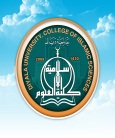  المـــــادة:تاريخ القران المـــــادة:تاريخ القرانكلية /العلوم الاسلاميةكلية /العلوم الاسلامية  مدرس المادة:  مدرس المادة:  مدرس المادة:د.فاضل احمد حسينقسم /علوم القرانقسم /علوم القرانالوصف: 121212              المـــــــرحلة :                          المـــــــرحلة :            الاولىالشعبـــــــــــة :                   الشعبـــــــــــة :                   الشعبـــــــــــة :                   السعي السنوي للعام الدراسي 2016/2015 السعي السنوي للعام الدراسي 2016/2015 السعي السنوي للعام الدراسي 2016/2015 السعي السنوي للعام الدراسي 2016/2015 السعي السنوي للعام الدراسي 2016/2015 السعي السنوي للعام الدراسي 2016/2015 تالاسمفصل الاولفصل الثانيالسعيالسعيتالاسمفصل الاولفصل الثانيرقماكتابةَ1آلاء غالب جعفر مجيد161430ثلاثون ًدرجة2احمد حسين اسماعيل جواد201636ستة وثلاثون درجة3احمد عادل محمد احمد161430ثلاثون درجة4احمد عدنان رحيم سلمان101121واحد وعشرون درجة5ادهم علي حميد محمود181533ثلاثة وثلاثون درجة6اسراء جمال خليل اسماعيل            201636ستة وثلاثون درجة7أسيل هاشم محمد كاظم201636ستة وثلاثون درجة8امنه رحمن حسين جاسم181533ثلاثة وثلاثون درجة9أنغام فائق ابراهيم جواد181533ثلاثة وثلاثون درجة10آيات غفور عكله عبيد201636ستة وثلاثون درجة11آيلاف علي حسين ميخان201636ستة وثلاثون درجة12ايه ابراهيم علي منديل181533ثلاثة وثلاثون درجة13آيه صادق بنيان قاسم201737سبعة وثلاثون درجة14بارق خالد كامل محمد181634أربعة وثلاثون درجة15بسمه أياد هادي سالم201636ستة وثلاثون درجة16بشرى محمود كريم مطلك201535خمسة وثلاثون درجة17بلسم قاسم داود حسين161430ثلاثون درجة18بيداء فاضل شهاب حمد201636ستة وثلاثون درجة19تبارك نوري عبود يوسف201636ستة وثلاثون درجة20تهاني محمد شكر محمود141529تسعة وعشرون درجة21جواد فاضل أحمد ربيع181533ثلاثة وثلاثون درجة22حسن اركان حسين علي121325خمسة وعشرون درجة23حسين فاضل كري مهدي24حمزه زيد جاسم طعمه201737سبعة وثلاثون درجة25حنان احمد رشاد محمود201636ستة وثلاثون درجة26حيدر عبد الحسين حبيب شلال181533ثلاثة وثلاثون درجة27خالد طه رمضان خلف28خضر نعمان داود سلمان181533ثلاثة وثلاثون درجة29داليا حميد فليح حسن201636ستة وثلاثون درجة30دلال ياسين نصيف جاسم201636ستة وثلاثون درجة31ديانا سعدون علي حمد201636ستة وثلاثون درجة32ديانه عبد محمد سميط201737سبعة وثلاثون درجة33رامي جاسم محمد سحاب111021واحد وعشرون درجة34رامي شهاب حمد محمود201535خمسة وثلاثون درجة35رسل سعد محمد سميط201636ستة وثلاثون درجة36رقيه رباح صالح احمد181533ثلاثة وثلاثون درجة37رقيه جمعه حميد عزاوي201636ستة وثلاثون درجة38رنا كاظم حسن عبدال201636ستة وثلاثون درجة39رؤى علي علوان خلف161531واحد وثلاثون درجة40رويده داود سلمان قدوري161531واحد وثلاثون درجة41ريم عبدالقادر حسين عبد201636ستة وثلاثون درجة42زبيده سعدي حسن جاسم201737سبعة وثلاثون درجة43زينب رحيم غضبان خلف201636ستة وثلاثون درجة44زينب عماد محمد خميس181533ثلاثة وثلاثون درجة45ساره سركوت علي مصطفى181533ثلاثة وثلاثون درجة46سجى حسين علي عناد161531واحد وثلاثون درجة47سجى صالح محمد طه161531واحد وثلاثون درجة48سجى صباح محسن حواس201636ستة وثلاثون درجة49سجى محمد علي سلمان181533ثلاثة وثلاثون درجة50سرى صباح غايب حسن51سلام سامي احمد عبدالله201636ستة وثلاثون درجة52سيف مشعان مولان محمد181533ثلاثة وثلاثون درجة53شذى عباس مجيد مراد201636ستة وثلاثون درجة54شذى عبد الكريم عايش مخلف201636ستة وثلاثون درجة55صابرين محمود خلف عباس201737سبعة وثلاثون درجة56صالح هادي صالح سلمان161531واحد وثلاثون درجة57ضحى حسن محمود علي181533ثلاثة وثلاثون درجة58ضحى حمير فيصل كاظم201636ستة وثلاثون درجة59ضحى رباح حسن حميد201636ستة وثلاثون درجة60طالب خالد جاسم حميدي161733ثلاثة وثلاثون درجة61طه كريم طه ياسين201636ستة وثلاثون درجة62عامر احمد شكر محمود201636ستة وثلاثون درجة63عبدالخالق حمد عيس شاهين181533ثلاثة وثلاثون درجة64عبد الستار حسن كيطان درب201636ستة وثلاثون درجة65عبد الودود رحمان حميد حسن201737سبعة وثلاثون درجة66عبير تحسين عبد خلف201636ستة وثلاثون درجة67عبير فاضل محمد علوان201636ستة وثلاثون درجة68عذراء نعمان كامل ابراهيم201636ستة وثلاثون درجة69علي حسين غائب مصطفى181533ثلاثة وثلاثون درجة70علي عدنان محمود خلف201636ستة وثلاثون درجة71علي قاسم عبد الامير عبد الحسين181533ثلاثة وثلاثون درجة72علي قيس مهيدي صالح141529تسعة وعشرون درجة73عماد سلام بدر جاسم201636ستة وثلاثون درجة74عمر علي صالح مهدي161632اثنان وثلاثون درجة75فاتن فاضل حسين عباس201636ستة وثلاثون درجة76فاروق عمر كامل محمد201636ستة وثلاثون درجة77فاطمه محمد حميد عبدالسلام181533ثلاثة وثلاثون درجة78قاسم برغش سليمان داود101020عشرون درجة79محمد حسين خلف محمد181533ثلاثة وثلاثون درجة80محمد حميد ابراهيم خلف141529تسعة وعشرون درجة81محمد علي عبد الامير يوسف181533ثلاثة وثلاثون درجة82محمد مصطفى علي عبد201636ستة وثلاثون درجة83مراد غني حسين مطر181735خمسة وثلاثون درجة84مرتضى احمد جهاد جاسم161430ثلاثون درجة85مرتضى اياد رشيد علوان121325خمسة وعشرون درجة86مروان عزيز ابراهيم علي161430ثلاثون درجة87مروه فؤاد مخيبر هادي181533ثلاثة وثلاثون درجة88مريم عبد الله نجم عبد الله201737سبعة وثلاثون درجة89مصطفى اياد عبدالجبار ابراهيم181533ثلاثة وثلاثون درجة90مقداد لطيف ياسين ابراهيم181533ثلاثة وثلاثون درجة91منتظر زكي ناصر حسين161430ثلاثون درجة92منذر جهاد يوسف محمد201636ستة وثلاثون درجة93مها فاضل عباس عبد الله201636ستة وثلاثون درجة94ندى ماجد محسن منصور201636ستة وثلاثون درجة95نمير يوسف جميل طه161531واحد وثلاثون درجة96نهى خميس احمد خميس97نور ناطق عبد العزيز عبود181533ثلاثة وثلاثون درجة98هاجر زيد سلمان مطر201737سبعة وثلاثون درجة99هاجر علي حسين جاسم161430ثلاثون درجة100هاجر فالح تركي مظلوم181533ثلاثة وثلاثون درجة101هاشم واسع خليل ابراهيم201636ستة وثلاثون درجة102هدى رباح حسن حميد201636ستة وثلاثون درجة103هدير علي محمود رحيم201636ستة وثلاثون درجة104وائل باسم ابراهيم نجم181533ثلاثة وثلاثون درجة105ولاء ستار خضير مبارك201636ستة وثلاثون درجة106ولدان رحمه الله مهدي صالح201636ستة وثلاثون درجة107ولي الدين حسن علي حسين121325خمسة وعشرون درجة108ياسمين حسين مهدي صراي201636ستة وثلاثون درجة109يقين سلام خلف رحيم201636ستة وثلاثون درجة110